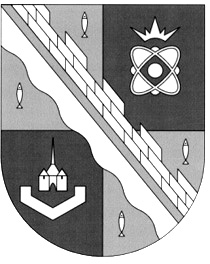                            администрация МУНИЦИПАЛЬНОГО ОБРАЗОВАНИЯ                                             СОСНОВОБОРСКИЙ ГОРОДСКОЙ ОКРУГ  ЛЕНИНГРАДСКОЙ ОБЛАСТИ                             постановление                                                      от 23/05/2022 № 1002О подготовке и проведении праздничного мероприятия«Последний звонок»В целях организации и проведения праздничного мероприятия «Последний звонок», администрация Сосновоборского городского округа постановляет:1. Муниципальному автономному учреждению культуры «Дворец культуры «Строитель» (далее – МАУК «ДК «Строитель») (Афанасьев А.Н.) провести 25 мая 2022 года с 18:00 до 21:00 на площади у МАУК «ДК «Строитель» праздничное мероприятие «Последний звонок».2. Утвердить Программу проведения праздничного мероприятия «Последний звонок» (далее – Программа) (Приложение № 1).3. Утвердить Схему размещения основных объектов на время проведения праздничного мероприятия «Последний звонок» (далее – Схема) (Приложение № 2).4. Комитету по управлению жилищно-коммунальным хозяйством администрации               (Кобзев А.А.) (СМБУ «Спецавтотранс») установить ограждение главной сцены на период проведения праздничного мероприятия.5. Предложить ОМВД России по г.Сосновый Бор (Захаров С.М.) оказать содействие в организации охраны общественного порядка и безопасности дорожного движения во время проведения праздничного мероприятия с 18:00 до 21:00 в соответствии с Приложениями.6. Предложить ООО «Охранная организация «Эспадон» (Сидорин Ю.К.) оказать содействие по обеспечению охраны общественного порядка во время проведения праздничного мероприятия в районе главной сцены с 18:00 до 21:00 25 мая 2022 года.7. Отделу гражданской защиты Комитета по общественной безопасности и информации администрации (Парамонов Р.Ю.) организовать взаимодействие организаций и служб города по вопросам предупреждения чрезвычайных ситуаций при проведении праздничных мероприятий, готовности сил и средств к ликвидации чрезвычайных ситуаций в случае их возникновения.8. Отделу по связям с общественностью (пресс-центр) Комитета по общественной безопасности и информации администрации (Бастина Е.А.) разместить настоящее постановление на официальном сайте Сосновоборского городского округа.9. Общему отделу администрации (Смолкина М.С.) обнародовать настоящее постановление на электронном сайте городской газеты «Маяк».10. Настоящее постановление вступает в силу со дня официального обнародования.11. Контроль за исполнением настоящего постановления оставляю за собой.Глава Сосновоборского городского округа                                                             М.В. ВоронковУТВЕРЖДЕНАпостановлением администрацииСосновоборского городского округаот 23/05/2022 № 1002                    (Приложение № 1)Программа проведения праздничного мероприятия «Последний звонок» 25 мая 2022 года на площади у МАУК «ДК «Строитель»№ п/пВремя проведенияМероприятие118:00Торжественное открытие праздничного мероприятияПриветственное слово от администрации СГО218:20 – 21:00Концертная программа: - шоу барабанщиков «DRUMSHOW», - ходулисты, - выступление кавер-группы «FSB»,- диджей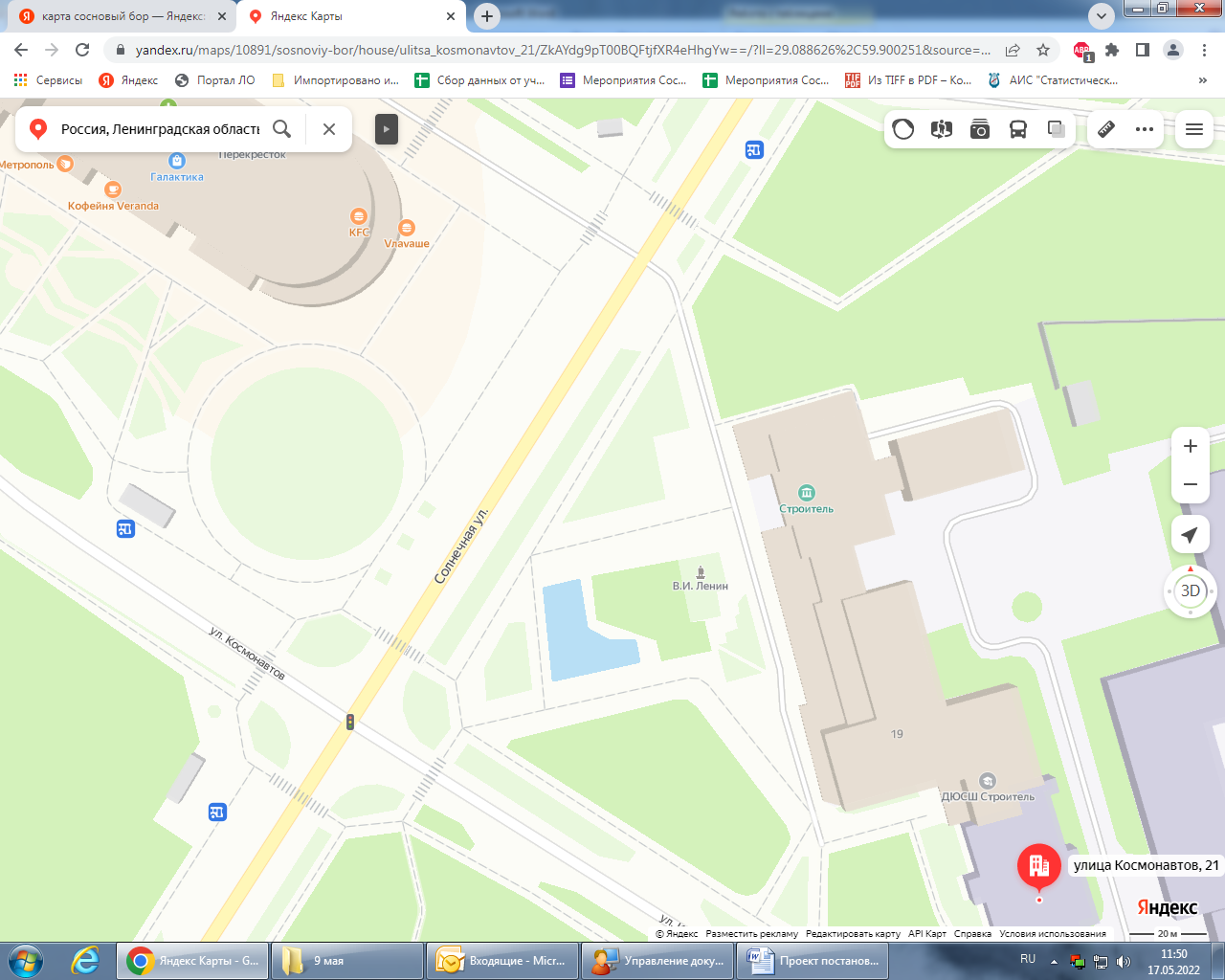 Условные обозначения:                          Сцена                       Ограждение периметра